III Seminario per la promozione 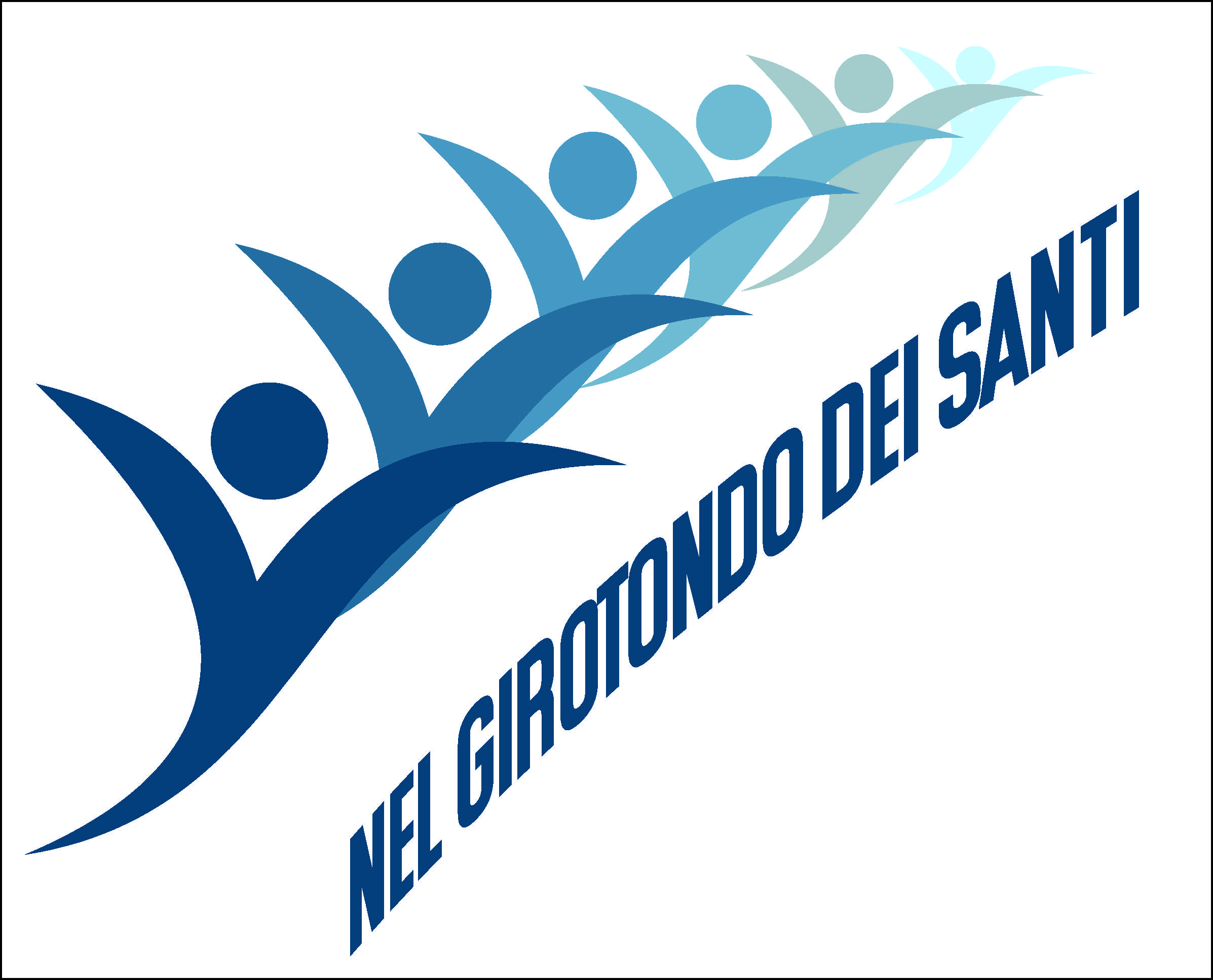 delle Cause di beatificazione e canonizzazione nella Famiglia SalesianaTorino, 6 – 10 settembre 2023ProgrammaMercoledì 6 settembreArrivi e sistemazione16.00	Eucaristia – Votiva dello Spirito Santo, presieduta dal Rettor Maggiore, don Ángel Fernández Artime SDB (in S. Francesco di Sales)17.00	Celebrazione di apertura del SeminarioSaluto del Rettor MaggiorePresentazione dei partecipantiElementi di santità salesiana – Obiettivi del SeminarioIntervento di don Pierluigi Cameroni SDB, Postulatore Generale18.30	Break19.00	Vespri – Buona notte: Madre Chiara Cazzuola FMA (videomessaggio)19.30	CenaGiovedì 7 settembreNELLA VITA DEI SANTI CI OFFRI UN ESEMPIO 07.00	Eucaristia con lodi – Per le vocazioni, presieduta da don Joan Lluís Playà SDB, Delegato per la Famiglia Salesiana (in S. Francesco di Sales)08.00	Colazione9.00	Esperienze di promozione delle Cause 	di beatificazione e canonizzazione:Venerabile Francesco Convertini (Giancarlo Carbotti)Teresa Valsè Pantellini (suor Paola Cuccioli FMA)Andrea Beltrami (sig.ra Barbara Cressoni)Andrea Majcen (don Alojzij Snoj SDB)10.30	Break11.00	Messale e Lezionario proprio salesiano: criteri redazionali e utilizzo liturgico-pastoraleRelazione della prof.ssa Elena Massimi FMA, Docente presso l’Università Pontificia Salesiana	Domande in sala13.00	Pranzo15.00	Valdocco Terra di santi: celebrazione sui luoghi salesiani. Per gruppi linguistici16.30	Pausa17.00	Fama di santità e di segni. Cosa significa? Quali le sfide per l’oggi?Relazione di suor Francesca Caggiano FMA, Vicepostulatrice17.30	Lavori di gruppo: risonanze alla relazione e condivisone di esperienze in merito alla promozione delle Cause di beatificazione e canonizzazione18.30	Condivisione in assemblea19.10	Vespri19.30	Cena20.30	Visita guidata al museo Casa don Bosco.	Per gruppi linguisticiVenerdì 8 settembreNELL’INTERCESSIONE AIUTO E SOSTEGNO 07.00	Eucaristia con lodi, nella Natività della B. V. Maria, presieduta da padre Sergio La Pegna DC (in S. Francesco di Sales)08.00		Colazione09.00	Il miracolo: accertamento degli elementi scientifici e teologici – Inchiesta diocesanaRelazione del Rev.mo padre Sergio La Pegna DC, Officiale del Dicastero delle Cause dei SantiDomande in sala10.30	Break11.00	Presentazione di alcuni casi di miracolo 	– TAVOLA ROTONDADott. Massimo Bonzanino: miracolo per la canonizzazione di Artemide ZattiDott. Maurizio Bruni: miracolo per la beatificazione di Camille Costa de Beauregard e miracolo per la beatificazione di Maddalena MoranoSuor Francesca Caggiano FMA: asserito miracolo per la canonizzazione di Maria TroncattiSuor Antonietta Bosetti SSGC: miracolo per la beatificazione di Maria Carola CecchinDomande in sala13.00	Pranzo15.00	Lavori di gruppo: condivisione di esperienze 	e iniziative sulle tematiche della giornata16.00	Condivisione in assemblea16.30	Pausa17.00	È lo Spirito che plasma i SantiRelazione della dott.ssa Lodovica Maria Zanet, collaboratrice della Postulazione Domande in sala19.00	Vespri – Buona notte 19.30 	Cena20.30	Santo Rosario nella Basilica di Maria AusiliatriceSabato 9 settembreNELLA COMUNIONE UN VINCOLODI AMORE FRATERNO07.00	Colazione08.00	Partenza per il Colle don Bosco (Lodi in pullman)9.00	Visita al Colle don Bosco. Per gruppi linguistici11.00 	Break11.30		Eucaristia – Votiva di San Giovanni Bosco, presieduta da don Thathireddy Vijaya Bhaskar SDB, Direttore del Colle12.30	Pranzo14.30	Presentazione della santità laicale alla luce della Strenna 2023Akash Bashir (padre Gabriel Cruz SDB)Vera Grita (Maria Rita Scrimieri)Simão Bororo (padre Joao Bosco SDB)Alexandre Planas (don Joan Lluís Playà SDB)16.00	Partenza per Capriglio e visita ai luoghi di Mamma Margherita. Testimonianza di Diego Occhiena18.30	Rientro a Valdocco (Vespri in pullman)19.30	Cena21.00	Buona notte del Rettor MaggioreDomenica 10 settembreCONFORTATI DALLA LORO TESTIMONIANZAAFFRONTIAMO IL COMBATTIMENTO DELLA FEDE7.30	Lodi (in S. Francesco di Sales)08.00	Colazione09.30	Eucaristia presieduta dal Rettor Maggiore don Ángel Fernández Artime (in Basilica)10.30	Break11.00 Lo stato delle Cause e gli strumenti per promuoverleRelazione di don Pierluigi Cameroni SDB, Postulatore GeneraleDomande in salaLa documentazione sul Servo di Dio Luigi Bolla nel Centro storico salesiano del Perù (Prof. Franco David)Intervento del Rettor Maggiore don Ángel 	Fernández ArtimeConclusioni13.00	Pranzo – Partenze